СтенограммаТема урока: Выделение грамматической основы предложенияВыделение грамматической основы предложения – это одно из  заданий,  встречающихся в тестах при поступлении в вузы.  Предлагаю познакомиться с понятием «грамматическая основа» и принципами ее выделения.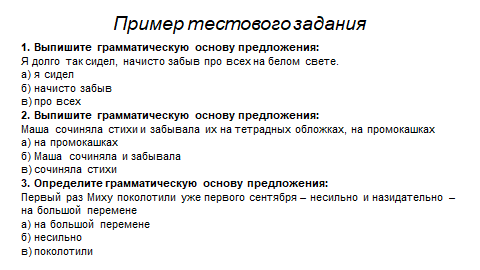 Вашему вниманию представляется пример тестового задания, приблизительные вопросы, касающиеся темы принципов выделения  грамматической основы предложения. Попробуйте свои силы и попытайтесь решить данные задания.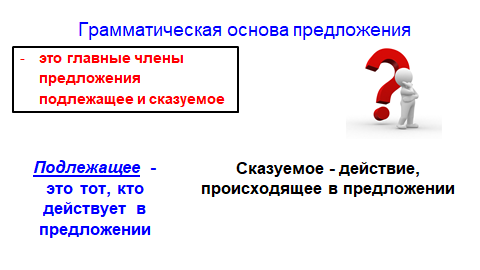 Для того чтобы научиться выделять грамматическую основу предложения, сначала нужно определить: что же такое грамматическая основа?  Это подлежащее и сказуемое.  Подлежащее – тот, кто действует, сказуемое  – действие, происходящее в предложении.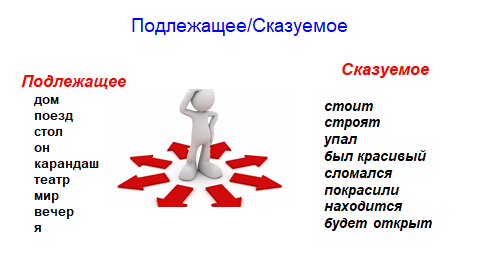 Рассмотрим примеры подлежащего и сказуемого.  Обратите внимание, подлежащее – это и существительные, и местоимения. Возможны другие типы подлежащего. Их мы рассмотрим следующий раз. К сказуемому относятся чаще всего глаголы, но иногда и прилагательные.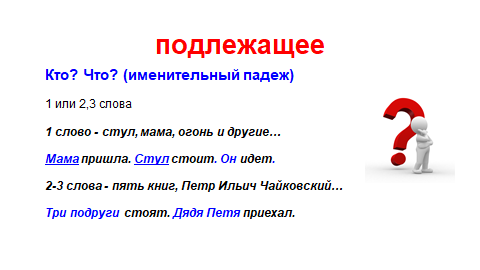 К подлежащему относятся слова, которые отвечают на вопросы: кто? что?  То есть подлежащим в предложении может быть  слово в именительном падеже.  Однако к подлежащему может относиться не только одно слово, но и 2 – 3 слова в предложении.  Например, такие слова как: пять книг, Петр Ильич Чайковский.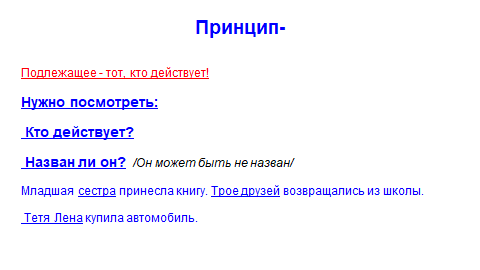 Для четкого определения подлежащего нужно запомнить основной принцип его определения. Во – первых, подлежащее – это тот, кто действует в предложении, и если его определение состоит из 2 - 3 слов, то все эти слова будут являться подлежащим. Например, в предложении: трое друзей возвращались из школы – действие возвращались выполняют трое друзей, поэтому оба слова будут являться подлежащим. С точки зрения языка – это одно целое. Так же: тетя Лена – это одно целое: тот, кто действует в предложении,  а, значит, подлежащее.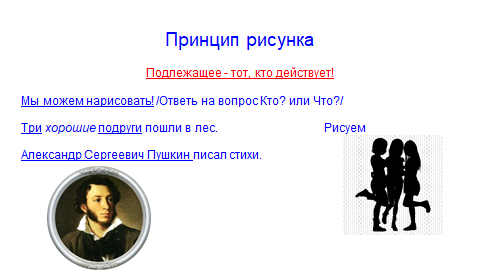 Для определения подлежащего можно использовать принцип рисунка.  Этот принцип заключается в том, что мы можем нарисовать в воображении или на картинке тот предмет или явление, которые действуют в предложении.  Например, 3 подруги – это один рисунок. Иначе говоря: одно целое, которое действует в предложении. Также Александр Сергеевич Пушкин – это один рисунок и одно лицо, следовательно, одно подлежащее, состоящее из 3-х слов.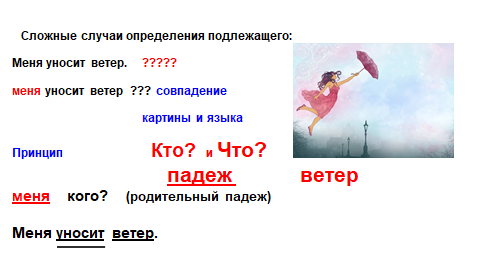 Разберем сложные случаи определения подлежащего в предложении.  Это тот случай, когда сложно определить, кто действует в предложении.  Так, в предложении: меня уносит ветер  «действует» и слово меня и слово ветер.  В таком случае определяющим является падеж или вопросы: кто? что?  То слово, которое будет отвечать на вопросы: кто? что?, и будет являться подлежащим. Например, Кто? Что? – ветер. Слово ветер является подлежащим.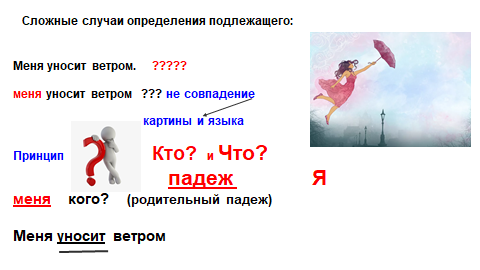 Усложним задачу: рассмотрим еще 1 пример.  Пример сложного определения  подлежащего.  В предложении: меня уносит ветром – также подлежащим может являться и «меня», и «ветром».  Применим принцип: задай вопрос – кто? что? Задавая вопрос, мы видим, что ни слово меня, ни слово ветром не отвечают на эти вопросы.  На эти вопросы отвечают слова:  я и  ветер,  но их нет в предложении.  Следовательно, в этом предложении нет подлежащего.  Предложения без подлежащего – это норма русского языка.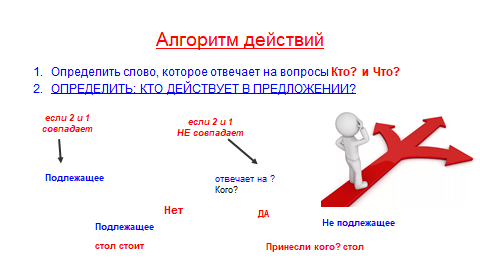 На основе  вышеуказанной теории можно вывести алгоритм действий для определения подлежащего. Работа по алгоритму поможет отточить навыки определения подлежащего в предложении. Итак, сначала нужно определить слова, которые отвечают на вопросы: кто? что?  Далее нужно определить лицо или предмет, действующие в предложении. Оба этих действия необходимо выполнять для безошибочного определения подлежащего.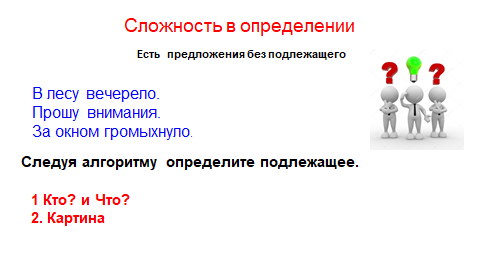 Примером проблемного определения  подлежащего могут послужить предложения, в которых подлежащее отсутствует.  Так, в предложении: в лесу вечерело – трудно определить предмет или лицо, выполняющие действие – вечерело.  В предложении: прошу внимания – непонятно: кто просит внимания?  Выполняя алгоритм действий, мы в перечисленных  предложениях  не можем найти слова, которые отвечают на вопросы: кто? что?  И мы не сможем изобразить на картинке лицо или предмет, которые выполняют действие.  Значит, в этих предложениях подлежащего нет.  Такие предложения свойственны русскому языку.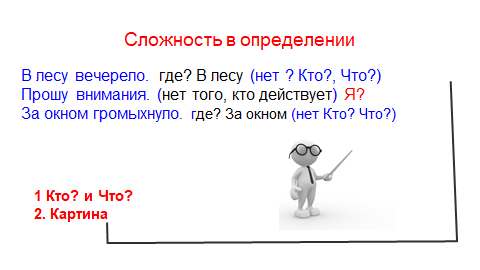 Рассмотрим предложения, в которых нет подлежащего.  Попытаемся задать вопросы: кто? что? ко всем словам этих предложений.  Принцип вопроса и принцип картинки в этих предложениях не соблюдаются.  Вывод:  в этих предложениях нет подлежащего.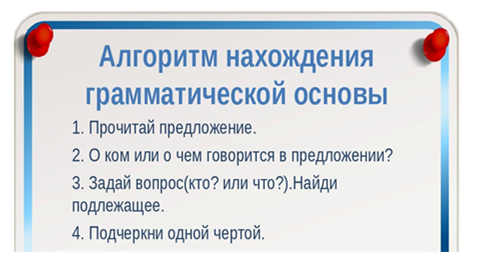 Итак: алгоритм нахождения  подлежащего заключается в следующем.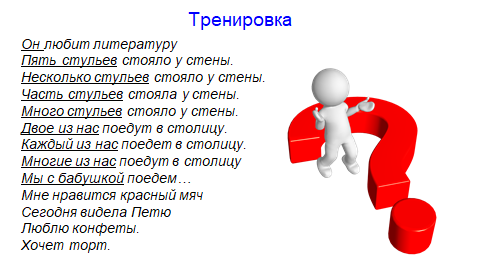 А теперь потренируемся в определении подлежащего в разных предложениях.  Предложение:  он любит литературу – действует он. Слово он отвечает на вопросы: кто? что? Следовательно, это подлежащее.  В предложении: пять стульев стояло у стены – по принципу вопроса и принципу картинки подлежащим является – пять стульев.  Аналогичная ситуация с остальными предложениями, в которых подлежащим является несколько слов.  В предложении: мне нравится красный мяч – подлежащим не является ни одно слово, хотя мы можем нарисовать лицо, которому нравится красный мяч, но в этом предложении нет слов, отвечающих на вопросы:  кто? что?  Также и в остальных предложениях нет подлежащего.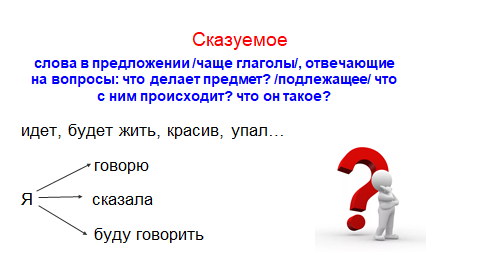 Теперь поговорим о сказуемом.  Слова в предложении, отвечающие на вопросы:  что делает предмет?  что с ним происходит? – в предложении будут являться сказуемым.  На слайде представлены слова сказуемые.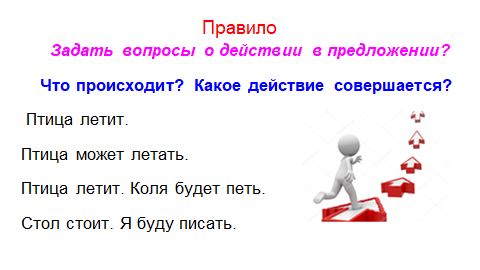 Основным принципом определения сказуемого является  определение по вопросам.  Итак, в 1 предложении: что делает птица? – птица летит.  Что может делать птица? – Птица может летать.  Что будет делать Коля? – Сказуемое – будет петь.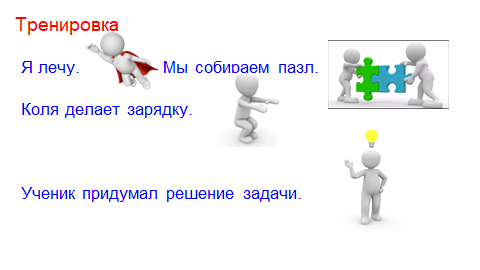 Предлагаю потренироваться,  научиться задавать вопросы к сказуемому.  Я (что делаю?) лечу.  Мы (что делаем?) собираем.  Коля (что делает?) делает.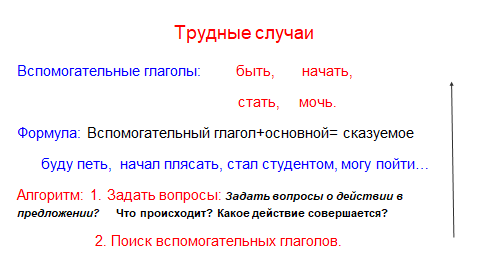 Одним из трудных случаев определения сказуемого являются такие типы сказуемых, которые состоят из 2-х слов: вспомогательного и основного глаголов.  Вспомогательные глаголы: быть, начать, стать, мочь.  Если вы встречаете вспомогательные глаголы, то, как правило, в таких случаях сказуемое будет состоять из 2-х слов:  вспомогательного и основного глагола.  Итак, необходимо задать вопросы для определения сказуемого  и определить вспомогательные глаголы.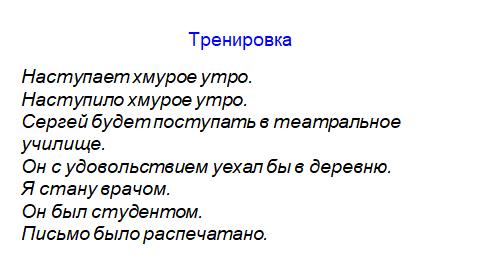 Предлагаю потренироваться в определении сказуемого.  Попытайтесь определить сказуемое в данных предложениях.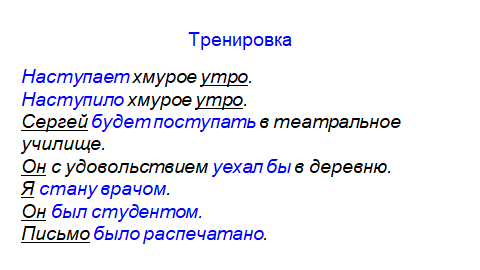 Итак, попробуем задать вопросы:  утро (что делает?) наступает.  Синим цветом выделено сказуемое. В 3-ем предложении  встречается вспомогательный глагол и основной: будет поступать.  В предложении: я стану врачом – встречается особая форма сказуемого: вспомогательный глагол и существительное.  Оба слова будут являться сказуемым,  подобное сказуемое – был студентом.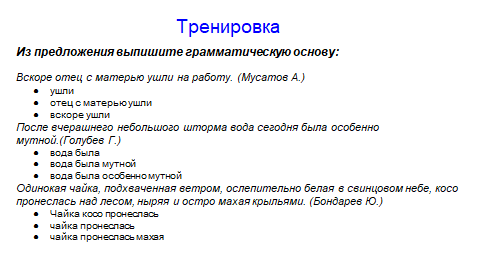 Попробуем потренироваться в определении грамматической основой предложения.  Итак, из предложений выпишите грамматическую основу самостоятельно.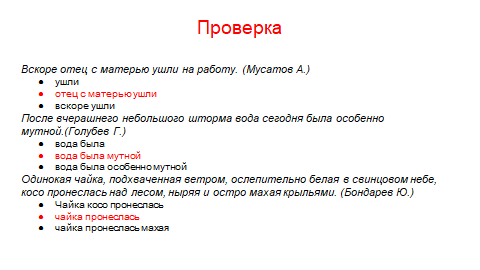 Выполним проверку.  В первом предложении подлежащим является: отец с матерью.  Оба слова отвечают на вопрос: кто?  Это первая картинка.  Сказуемое – ушли. Во-втором предложении подлежащее (что?) – вода.  Сказуемое – (вспомогательный глагол) была мутной.  В третьем предложении  грамматическая основа: чайка пронеслась.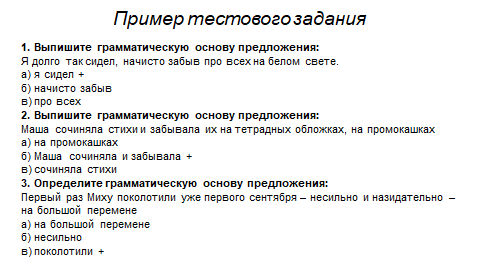 Итак, сравним результаты решения – тестового задания,  которое было дано в начале разговора.  1-е предложение – грамматическая основа:  я сидел.   (кто? что?) я, (что делал?) – сидел.  Во 2-м предложении – грамматическая основа состоит из Маша и 2-х сказуемых: сочиняла и забывала.  В 3-м предложении подлежащего нет,  нет слов, которое бы отвечали на вопрос:  кто что, и нет лиц, которые бы колотили Миху, следовательно, грамматическая основа – поколотили.